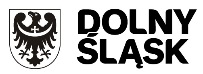 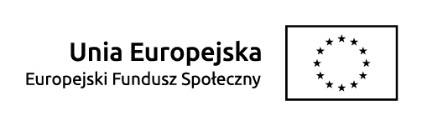 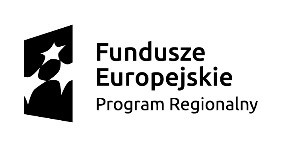 Załącznik nr 4 do Regulaminu KOPLista projektów złożonych w odpowiedzi na konkurs/rundę konkursu zakwalifikowanych do etapu oceny/skierowanych do ponownej oceny /formalnej/ merytorycznej/negocjacji**niewłaściwe skreślićKonkurs nr RPDS.08.04.01-IP.02-02-290/18 runda nr….*Konkurs nr RPDS.08.04.01-IP.02-02-290/18 runda nr….*Konkurs nr RPDS.08.04.01-IP.02-02-290/18 runda nr….*Konkurs nr RPDS.08.04.01-IP.02-02-290/18 runda nr….*Konkurs nr RPDS.08.04.01-IP.02-02-290/18 runda nr….*Konkurs nr RPDS.08.04.01-IP.02-02-290/18 runda nr….*Konkurs nr RPDS.08.04.01-IP.02-02-290/18 runda nr….*Lp.Nazwa wnioskodawcySiedziba wnioskodawcyNazwa partnera/partnerówSiedziba partnera/partnerów Tytuł projektu Nr ewidencyjny wniosku1."MICHAŁEK" SPÓŁKA Z OGRANICZONĄ ODPOWIEDZIALNOŚCIĄWałbrzych Maluch na medal w mieście WrocławRPDS.08.04.01-02-0009/182."CENTRUM WSPIERANIA BIZNESU EUROPEA" SPÓŁKA Z OGRANICZONĄ ODPOWIEDZIALNOŚCIĄSiechnice Stowarzyszenie "Centrum Wspierania Przedsiębiorczości"WrocławAktywni rodzice- program wsparcia aktywności zawodowej rodziców opiekujących się dziećmi do lat 3RPDS.08.04.01-02-0010/183.Żłobek Tęczowy Zakątek Alicja IwaśkówJawor Tęczowy Zakątek w JaworzeRPDS.08.04.01-02-0023/184.Centrum Doradztwa i Szkoleń Europrojekt Joanna Juszczyńska, Dorota Juszko sp. jawnaWrocław Aktywny rodzic z LGOM.RPDS.08.04.01-02-0042/185.FUNDACJA PRIMOHUMANLubin Euro Centrum Doradztwa i Szkoleń Europrojekt Joanna Juszczyńska, Dorota Juszko spółka jawnaWrocławAktywni rodzice z powiatów strzelińskiego i oławskiegoRPDS.08.04.01-02-0043/186.Intrast Dariusz BurawskiOleśnica H‐consulting Wojciech HołowaczNamysłówRodzic w pracy! Dofinansowanie kosztów opieki nad dziećmi do 3 lat w podregionie wałbrzyskimRPDS.08.04.01-02-0053/187.Gmina NiechlówNiechlów Fundacja Rozwoju i Innowacji WIRRadomDOBRY START dla malucha i rodzica !RPDS.08.04.01-02-0061/188.Przedszkole Ekologiczne "EKO-PRZEDSZKOLAK" Marta KonsencjuszStrzelin EKO-MALUSZEKRPDS.08.04.01-02-0072/189."Stokrotka"  Niepubliczny  Żłobek Monika Mostowy- HibnerSiechnice Stokrotki Trzy - utworzenie niepublicznego żłobka w Żernikach WrocławskichRPDS.08.04.01-02-0078/1810.Pierwsze Kroki - Klub Dziecięcy Justyna KapuścińskaJordanów Śląski Fundacja Fabryka MarzeńWysokaPierwsze kroki dla pracujących mamRPDS.08.04.01-02-0089/1811.Leśny Skrzat Sp. z o.o.Oleśnica Zegar Słoneczny Sp. z o.o.Zalesie GórneLeśne Skrzaty w Brzeziej Łące - pierwszy żłobek dla 32 dzieciRPDS.08.04.01-02-0090/1812."THAMES SPÓŁKA Z OGRANICZONĄ ODPOWIEDZIALNOŚCIĄ"Warszawa Powrót do aktywności zawodowej osób sprawujących opiekę nad dziećmi w wieku do lat 3 poprzez utworzenie nowych miejsc opieki w formie klubu dziecięcego w gminie Oława i w gminie DługołękaRPDS.08.04.01-02-0094/1813."THAMES SPÓŁKA Z OGRANICZONĄ ODPOWIEDZIALNOŚCIĄ"Warszawa Powrót do aktywności zawodowej osób sprawujących opiekę nad dziećmi w wieku do lat 3 poprzez utworzenie nowych miejsc opieki w formie klubu dziecięcego w gminie Lwówek Śląski oraz gminie BolesławiecRPDS.08.04.01-02-0095/18